-PREFEITURA MUNICIPAL DE VENÂNCIO AIRESSECRETARIA DE GESTÃO ADMINISTRATIVA E FINANCEIRA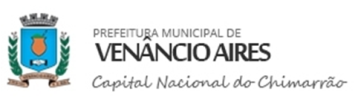 PROCESSO SELETIVO – EDITAL Nº 013/2019 EDITAL DE CONVOCAÇÃO E REPOSIÇÃOO MUNICÍPIO DE VENÂNCIO AIRES, através da SECRETARIA MUNICIPAL DE ADMINISTRAÇÃO, nos termos da Constituição Federal e Lei Orgânica Municipal, da Lei Federal n°. 11.788/08, lei municipal Lei nº 5.616/2014, que rege os estágios no Município de Venâncio Aires. Os candidatos convocados deverão apresentar-se na Rua Reinaldo Schmaedecke,1212, centro, escritório do Instituto Eccos (telefone 51 9-8614-3376), das 09:00 ás 12:00 e das 13:00 ás 16:00, até 05(CINCO) dias contados a partir desta publicação, munidos de original e cópia dos documentos solicitados no edital de abertura (documentos de identidade com fotografia- expedida por autoridade civil ou militar; CPF; 01 foto atualizada 3x4; comprovante de residência; comprovante de matrícula ou frequência da instituição de ensino), número do PIS e titulo Eleitoral.Nota: Fica autorizado o Instituto Eccos Estágios a convocar estagiários de acordo com a ordem de classificação final, até o preenchimento das vagas ofertadas pela Prefeitura Municipal Venâncio Aires.Prefeitura Municipal de Venâncio Aires, 17 de Outubro de 2019.Loreti Teresinha Decker Scheibler Secretária de Administração3ª CONVOCAÇÃOCLASSIFICAÇÃONOMENOMENOTA FINALPedagogia Pedagogia 22. LugarALINE RODRIGUESALINE RODRIGUES25,00AdministraçãoAdministração4.LugarMARCIANA INÊS VOGELMARCIANA INÊS VOGEL27,50DireitoDireito1. LugarTAÍS WUNSCHTAÍS WUNSCH60,00Ciências da ComputaçãoCiências da Computação1. LugarJEAN GABRIEL FERREIRAJEAN GABRIEL FERREIRA57,50Gestão de Recursos HumanosGestão de Recursos Humanos3. LugarMAGDA SEHN DE ALMEIDAMAGDA SEHN DE ALMEIDA52,50Técnico em EnfermagemTécnico em Enfermagem16. LugarJANINE MARIA HAASJANINE MARIA HAAS35,0017. LugarVITÓRIA LEANDRA LOPESVITÓRIA LEANDRA LOPES32,50